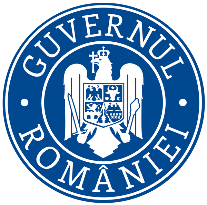                           Ministerul Mediului    Agenţia Naţională pentru Protecţia MediuluiD                                                         DECIZIE INIȚIALĂ25.10.2019Ca urmare a notificării depusă de U.A.T. COMUNA ILVA MARE, cu sediul în:  localitatea Ilva Mare, str. Principală, nr. 243, comuna Ilva Mare, județul Bistrița-Năsăud, privind solicitarea de emitere a avizului de mediu pentru "Reactualizare Plan Urbanistic General (P.U.G.) și al Regulamentului Local de urbanism al comunei Ilva Mare", în comuna Ilva Mare, judeţul Bistriţa-Năsăud, înregistrată la Agenţia pentru Protecţia Mediului Bistriţa-Năsăud sub nr. 8.784/14.08.2018, ultima completare cu nr. 12.840 / 22.10.2019, în baza:− H.G. nr. 1000/2012 privind reorganizarea și funcționarea Agenției Naționale pentru Protecția Mediului și a instituțiilor publice aflate în subordinea acesteia;− OUG nr. 195/2005 privind protecţia mediului, aprobată cu modificări prin Legea nr. 265/2006, cu modificările şi completările ulterioare;− H.G. nr. 1076/2004 privind stabilirea procedurii de realizare a evaluării de mediu pentru planuri și programe, cu modificările și completările ulterioare,în urma parcurgerii etapei de încadrare, conform prevederilor H.G. nr. 1076/2004, privind stabilirea procedurii de realizare a evaluării de mediu pentru planuri şi programe, prin consultarea Comitetului Special Constituit întrunit în data de 23.10.2019, a informării publicului prin anunţuri repetate şi în lipsa comentariilor din partea acestuia,AGENŢIA PENTRU PROTECŢIA MEDIULUI BISTRIŢA-NĂSĂUDdecide:Reactualizare PLAN URBANISTIC GENERAL (P.U.G.) și REGULAMENT LOCAL DE URBANISM, în comuna Ilva Mare, judeţul Bistriţa-Năsăud,titular: U.A.T. COMUNA ILVA MARE, cu sediul în: localitatea Ilva Mare, str. Principală, nr. 243, comuna Ilva Mare, județul Bistrița-Năsăud,  nu necesită evaluare de mediu, nu necesită evaluare adecvată și se va supune adoptării fără aviz de mediu.Motivele care au stat la baza luării deciziei etapei de încadrare (luând în considerare criteriile prevăzute în anexa 1 a H.G. nr.1076/2004) sunt următoarele:1. Reactualizarea Planului Urbanistic General (P.U.G.) și al regulamentului Local de Urbanism, în comuna Ilva Mare, judeţul Bistriţa-Năsăud, se încadrează la art. 5, alin. 3, lit. (a) din H.G. nr. 1076/2004 privind stabilirea procedurii de realizare a evaluării de mediu pentru planuri şi programe, cu modificările și completările ulterioare.2. Decizia luată are la bază documentația și completările depuse, consultarea membrilor Comitetului special constituit (C.S.C.) și criteriile pentru determinarea efectelor semnificatice potențiale asupra mediului din Anexa I la H.G. nr. 1076/2004, astfel:1. Caracteristicile planurilor şi programelor cu privire, în special, la: a) gradul în care planul sau programul creează un cadru pentru proiecte şi alte activităţi viitoare fie în ceea ce priveşte amplasamentul, natura, mărimea şi condiţiile de funcţionare, fie în privinţa alocării resurselor:     Zona declarată de interes public: terenuri în intravilan și extravilan, aparținând domeniului public și proprietăți private, care face obiectul planului actual, reprezintă continuarea P.U.G. – Plan Urbanistic General comuna Ilva Mare, realizat de Atelierul Autonom de Proiectare S.R.L. Bistrița, în 2003.   Comuna Ilva Mare este situată în partea de nord – est a judeţului Bistrița-Năsăud, la o distanţă de cca. 67,5 km de municipiul Bistrița, reşedinţă de judeţ  și la cca. 48 km față de orașul Năsăud. Comuna se găsește de-a lungul drumului județean 172D, care face legătura între Ilva Mică și limita județului Suceava (DJ 172 D÷Josenii Bârgăului DN 17÷Strâmba÷Ilva Mica DN 17D÷Poiana Ilvei÷Măgura Ilvei÷Ilva Mare÷Lunca Ilvei÷Limita județului Suceava), are o  suprafața totală de 6725,87 ha și este formată din două sate:● Ilva Mare, reşedinţă de comună,● Ivăneasa, sat aparţinător, situat pe cursul Pârâului Ivăneasa, cu un intravilan total de 445,20 ha (341,39 ha în Ilva Mare, 103,81 ha în Ivăneasa).     Comuna este traversată și de linia de cale ferată simplă interoperabilă electrificată Ilva Mică÷Vatra Dornei (cu gară ce are 3 linii de circulație, asigurând tranzit pentru persoane și mărfuri).    P.U.G.-ul actualizat stabilește direcțiile de dezvoltare durabilă, integrată a zonei studiate și asigură corelarea programelor de dezvoltare din raza comunei Ilva Mare și cu alte planuri (P.U.G.–ri ale comunelor învecinate).              În privinta alocării resurselor creează un cadru pentru proiecte și alte activități viitoare;b) gradul în care planul sau programul influenţează alte planuri şi programe, inclusiv pe cele în care se integrează sau care derivă din ele:- Planul Urbanistic General actualizat influențează alte planuri și programe, inclusiv pe cele în care se integrează sau care derivă din ele; - Planul Urbanistic General actualizat stă la baza elaborării tuturor Planurilor Urbanistice Zonale şi de Detaliu ce se vor realiza pe teritoriul comunei;- Planul Urbanistic General actualizat este un îndrumător legislativ pentru eliberarea certificatelor de urbanism, cu specificarea zonelor de protecţie şi protejate, zone funcţionale, zone cu interzicere temporară de edificare;- conform documentației depusă, planul este întocmit în conformitate cu prevederile legale în vigoare și respectă conținutul cadru stabilit; - nu sunt afectate alte planuri în vigoare sau propuse;  - planul propus nu conduce la posibilitatea apariţiei de efecte semnificative asupra mediului şi nu influenţează alte planuri şi programe;- amplasamentul nu este situat în zonă de arie naturală protejată, în zonă de protecţie specială sau în arie în care standardele de calitate ale mediului, stabilite de legislaţie, au fost depăşite – pe raza comunei Ilva Mare nu sunt instituite arii naturale protejate;- terenul studiat este expus parțial  riscurilor naturale (fenomene de instabilitate, inundabilitate pe cursuri de apă și/sau favorizate de zăpoarele de gheață), dar măsurile propuse diminuează aceste fenomene.   Ca parte a strategiei de dezvoltare a județului Bistrița-Năsăud pentru perioada 2014-2020, în unitatea  administrativ-teritorială Ilva Mare s-au demarat din anul 2012 lucrările de cadastrare a teritoriului comunei, care s-au finalizat în cursul anului 2019;  c) relevanţa planului sau programului în/pentru integrarea consideraţiilor de mediu, mai ales din perspectiva promovării dezvoltării durabile:Pentru abordarea coerentă a potențialului de dezvoltare a comunei Ilva Mare prin extinderea teritoriului intravilan, valorificarea fondului construit și protejarea mediului, au fost elaborate următoarele studii:- actualizarea suportului topografic în sistem de proiecție stereo 70- studiu geotehnic de fundamentare P.U.G. Comuna Ilva Mare, județ Bistrița-Năsăud- studiu de evaluare a riscului de alunecare a versanţilor şi inundaţii- studiu hidrologic- studiu hidrogeologic- studiu istoric de fundamentare P.U.G. comuna Ilva Mare, județ Bistrița-Năsăud- studiul pedologic elaborat de Oficiul de Studii Pedologice și Agrochimice Cluj   Priorităţile în domeniul activităţii de amenajare a teritoriului și a urbanismului s-au stabilit în baza ”Strategiei de dezvoltare a județului Bistrița-Năsăud pentru perioada 2020-2030”. Conform acesteia, comuna Ilva Mare, împreună cu orașul Sângeorz-Băi și alte 8 comune (Maieru, Rodna, Șanț, Ilva Mică,  Poiana Ilvei, Măgura Ilvei, Lunca Ilvei și Leșu) formează Zona de dezvoltare Nord – Est (G.A.L. Lider Bistrița-Năsăud).   Pe baza studiilor efectuate privind teritoriul administrativ și a relațiilor de interdependență dintre localități și vecinătăți, se propun:- valorificarea amplasării și integrarea în rețeaua de localități la nivelul județului Bistrița-Năsăud;- valorificarea potențialului natural prin utilizarea eficientă a resurselor;- colaborarea cu localitățile învecinate pentru realizarea unor obiective legate de valorificarea potențialului natural și protecția mediului (folosirea resurselor de apă, gospodărirea deșeurilor, zona deagrement, etc.); - asigurarea legăturilor rutiere necesare între satul de reședință și trupurile componente;- controlul modului de folosință a teritoriului, corecta gestionare și oprirea tendințelor de folosire excesivă a acestuia;- corecta realizare a extinderii localității prin realizarea în prealabil a studiilor necesare dezvoltării infrastructurii și drumurilor pentru evitarea apariției disfuncționalităților;- respectarea zonificării intravilanului localităților.    Disfunționalități la nivelul comunei:   Acțiuni pentru eliminarea unor factori negativi:- dezvoltarea infrastructurii rutiere pentru o legătură facilă cu Moldova DJ 172;   Acțiuni pentru diminuarea unor factori negativi:- realizarea unor rampe de încărcare pe calea ferată;- dezvoltarea rețelei de drumuri locale în zonele turistice;- pietruirea căilor de acces la casele izolate de pe munte unde există potențial de valorificare turistică;Acțiuni pentru valorificarea competitivă a punctelor tari din zonă:- dezvoltarea școlilor profesionale de mecanici, prelucrători în piatră, prelucrători în lemn, exploatare minieră (inclusiv în parteneriat cu agenții economici – burse, mecenat;)- proiecte de reconversie pentru calificare în prelucrarea pietrei, lemnului, lutului;- dezvoltarea unor școli populare de vară adresate persoanelor din zone urbane (produse artizanale, sculptură în lemn, tradiții populare, produse tradiționale din lână, produse gastronomice tradiționale, costume populare etc.);- centre moderne de colectare a fructelor de pădure (ex. Șanț, Valea Mare), de dorit completate și de producția locală a unor produse tradiționale (ex. gem, sirop, ceaiuri medicinale, alte produse medicinale tradiționale, esențe etc.);- dezvoltarea producției de biomasă;- dezvoltarea producției de piatră și marmură prelucrată pentru construcții și ornamente;- creșterea vitelor pentru carne și dezvoltarea unor mici abatoare;   Acțiuni pentru crearea unor avantaje competitive noi:- dezvoltarea unei rețele de minifabrici de mobilă de lux, jucării din lemn, mobilier tradițional cu o unitate comună de distribuție și promovare;- dezvoltarea turismului alpin, inclusiv valorificarea caselor tradiționale pentru un turism de nișă în circuit închis (turism tematic, de aventură, inclusiv pentru elevi și studenți din zonele urbane);- dezvoltarea centralelor eolinene montane;- valorificarea superioară a pasului Rotunda cu scop turistic;- amenajarea unui centru expozițional polivalent – inclusiv cu expoziție de animale și crearea unei burse pentru animale;- crearea unui centru pentru persoane în vârstă din zona urbană cu servicii specializate și activități sociale;- dezvoltarea unei rețele de agro-pensiuni cu servicii turistice integrate (turism de weekend, trasee turistice, turism ecvestru, turism extrem, turism cultural și de legendă);- dolectarea centralizată a lânii și valorificarea la fabrici care se dezvoltă în județ (ex. pe valea Șieului), dar și valorizarea locală prin centre de artă populară, unde să fie colectate produse din lână realizate de localnici (șosete, paltoane, veste, bluze, fulare, pulovere, mănuși, pături, căciuli etc.) – care implică și programe de calificare, designeri, rețele de desfacere, antreprenoriat.d) problemele de mediu relevante pentru plan sau program:     P.U.G.-ul comunei Ilva Mare cuprinde reglementări pe termen mediu și lung, la nivelul întregii unități administrativ-teritoriale de bază, cu privire la: - evoluţia în perspectivă a localităţii; - direcţiile de dezvoltare funcţională în teritoriu; - traseele coridoarelor de circulaţie şi de echipare prevăzute în planurile de amenajare a teritoriului naţional; - zonele de risc natural delimitate şi declarate astfel, conform legii, precum şi la măsurile specifice privind prevenirea şi atenuarea riscurilor, utilizarea terenurilor şi realizarea construcţiilor în aceste zone;- lista principalelor proiecte de dezvoltare şi restructurare;- stabilirea şi delimitarea zonelor cu interdicţie temporară şi definitivă de construire.Conform situației existente, din teritoriul administrativ al comunei de 6.725,87 ha, suprafața agricolă ocupă 4.172,79 ha, reprezentând 62,04%. Terenul arabil este de 303,52 ha, ceea ce reprezintă 4,52 % din terenul agricol și 7,28 % din întreg teritoriul administrativ al comunei – un deficit de teren arabil la nivelul comunei Ilva Mare. Caracteristicile modului de folosință a fondului funciar sunt:a) teren agricol total – 4.172,79 ha, din care:- teren arabil:    - intravilan …………………………………………………………………………. 12,37 ha                           - extravilan ……………………………………………………………………….. 291,15 ha- pășuni:            - intravilan …………………………………………………………………………. 10,49 ha                           - extravilan ……………………………………………………………………… 1176,77 ha- fânețe:             - intravilan ………………………………………………………………………… 121,17 ha                           - extravilan ………………………………………………………………………. 2560,84 ha- livezi: 0 hab) teren neagricol total – 2.253,08 ha, din care:- păduri:             - intravilan ……………………………………………………………………………….. 0 ha                           - extravilan ………………………………………………………………………. 2176,76 ha- ape:                 - intravilan ………………………………………………………………………….. 12,81 ha                          - extravilan ………………………………………………………………………….. 14,56 ha- căi de comunicație:  - intravilan ………………………………………………………………….. 37,77 ha                                      - extravilan …………………………………………………………………. 50,40 ha- curți, construcții:       - intravilan ………………………………………………………………… 250,59 ha                                      - extravilan ………………………………………………………………………. 0 ha- neproductiv:   - intravilan ……………………………………………………………………………….. 0 ha                           - extravilan …………………………………………………..…………………….. 10,19 ha.    Bilanțul teritorial al suprafețelor cuprinse în intravilanul existent și cel propus al comunei Ilva Mare este redat mai jos:* suprafața existentă aferentă spațiilor verzi, sport, agrement, protecție reprezintă spații care nu sunt proprietatea comunei.   Din suprafața intravilanului existent 445,20 ha se scoate o suprafață de 42,40 ha, la care se adaugă suprafața introdusă de 280,01 ha (din care 242,43 ha teren agricol și restul de 37,58 ha teren neagricol), rezultând suprafața intravilanului propus de 682,81 ha.   Faţă de situaţia existentă, teritoriul intravilan al comunei Ilva Mare crește cu 237,61 ha. factorul de mediu apă:    Modalitati de prevenire a inundatiilor propuse prin PUG:- regularizarea și protejarea malurilor la principalele cursuri de apă, mai ales în intravilan, precum și în cazul văilor și viroagelor cu caracter torential;- refacerea și redimensionarea șanțurilor de-a lungul drumurilor naționale și comunale, ce preiau apele meteorice și decolmatarea celor existente, pentru a stopa fenomenul de inundabilitate;- amenajarea pâraielor necadastrate;- regularizarea râului Ilva în intravilanul comunei;- interdicție de construire în zona de inundabilitate a râului Ilva Mare.Administrația Bazinală de Apă Someș-Tisa nu deține obiective hidrotehnice pe teritoriul administrative al comunei Ilva Mare. Alimentarea cu apa în sistem centralizat are o lungime de 14 km, sursa de apă potabilă o reprezintă două izvoare de coastă: Ilva Mare Știomp și Izvorul Rece Măgura Mare. Sunt dimensionate și instituite zonele de protecție sanitară și hidrogeologică pentru sursele/construcțiile și instalațiile de alimentare cu apă, conform prevederilor H.G. nr. 930/2005 pentru aprobarea Normelor speciale privind caracterul și mărimea zonelor de protecția sanitara și hidrogeologica și ale Ordinului nr 1278/2001 pentru aprobarea instructiunilor privind delimitarea zonelor de protecția sanitara și a perimetrului de protecțiă hidrogeologică prin Studiul hidrogeologic, elaborat de I.N.H.G.A. și avizat prin P.V. nr. 81/29.06.2016.Se propune extinderea retelelor de distributie a apei pe străzile secundare, în lungime totală de 6 km, cu conducte PVC-110 mm. La această extindere a retelelor de alimentare cu apă se vor racorda cca. 120 de gospodării noi și obiective social-culturale.Rețelele de distribuție vor asigura apa necesară utilizatorilor în cantitatea, calitatea și la presiunea cerută, conform normativelor în vigoare. Pentru asigurarea apei pentru incendii, pe rețeaua de apă se vor prevedea hidranți exteriori.Canalizare – localitatea  dispune de reţea de canalizare, în lungime de 8,5 km, staţie de epurare şi tratare a apelor reziduale, care au fost  date în folosință în cursul anului 2014. Astfel se acopera 50% din necesarul de canalizare al comunei. Prin P.U.G. se propune extinderea rețelei de canalizare, care să deservească întreaga localitate, urmând să fie acoperite și zonele nou introduse în intravilanul localității, noua de canalizare va avea o lungime de 7 km.Se prevede canalizare în sistem divizor, apele pluviale urmând să fie colectate prin canale și rigole practicate pe marginea drumului (care pot fi lăsate deschise sau carosabile). Apele meteorice vor fi evacuate în râul Ilva.Asigurarea de căldură pentru utilizatori casnici și instituții/societăți: pe teritoriul administrativ al comunei Ilva Mare nu există reţea de gaze naturale. La imobile, încălzirea se realizează cu sobe de teracotă care folosesc combustibili solizi (lemne şi cărbuni) sau centrale termice individuale, alimentate cu combustibil solid sau energie electrică, iar prepararea hranei în bucătăriile gospodăriilor sătești individuale se face prin intermediul mașinilor de gătit (aragaze) care folosesc butelii cu gaz lichefiat.  factorul de mediu aer: principala sursă de poluare a aerului o reprezintă traficul auto pe DJ 172 D.   Mijloacele de transport utilizate vor respecta limita de emisie stabilită de legislația în vigoare, pentru reducerea emisiilor de noxe în atmosferă.   La acest moment nu se impun măsuri de protecție, însă în funcție de creșterea indicilor de motorizare, trebuiesc luate măsurile necesare la nivel comunal cât și zonal.    Se vor lua următoarele măsuri:- interzicerea amplasării în teritoriul administrativ al comunei a unităților producătoare de noxe care pot depăși limitele admisibile; - interzicerea arderii deșeurilor din gospodării în spații deschise, pentru a se evita generarea de factori poluanți;- modernizarea drumurilor locale de pământ, care generează disconfort prin praful care rezultă în timpul circulației și condiții improprii de circulație;- extinderea zonelor verzi și a celor de agreement. La eliberarea oricărei autorizații de construire se va impune și respectarea suprafețelor minime de spații verzi.	 Spații verzi    În stadiul actual, Primaria Comunei Ilva Mare a avut 2.06 hectare de terenuri care funcționează ca și spații verzi și sunt în proprietate privată. Având în vedere suprafețele existente în raza comunei Ilva Mare, s-a propus conpletarea registrului spațiilor verzi cu 5,71 ha, astfel că suprafața totală de spații verzi porpuse prin P.U.G. va fi de 7,77 ha.În conformitate cu art.2 din O.U.G. nr.114/2007 pentru modificarea O.U.G. nr.195/2005 privind protecția mediului, administrația locală a avut obligația de a asigura până la 31 decembrie 2013 o suprafață minimă de 26 mp spațiu verde pe cap de locuitor.a) în situația existentă se asigură 2.06 ha de spații verzi:          20.600 mp / 2429 pers = 8.48 m2/pers.b) în situația propusă se asigură 7.77 ha de spații verzi:          77.700 mp / 2429 pers = 31.99 m2/pers,  cu următorul bilanț teritorial: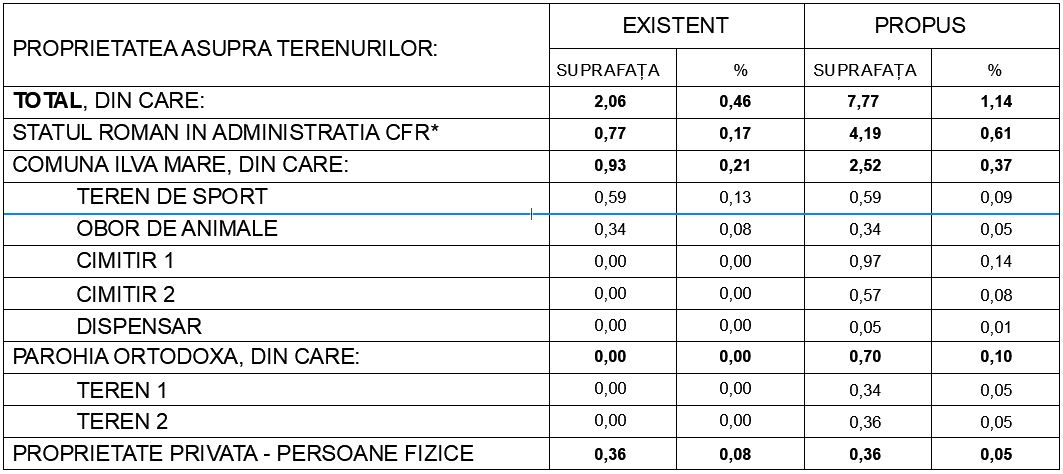     Spațiile verzi amenajate sunt completate de plantațiile de protecție față de diverse surse de disconfort (ex. societăți industriale, etc.) și de plantațiile de-a lungul cursurilor de apă ale râului Ilva.    Având în vedere că populația estimată pentru anul 2025 este de 2000 persoane, în scădere față de anul 2011, se poate considera că spațiile verzi existente la momentul prezent vor fi suficiente și în viitor pentru menținerea calității vieții locuitorilor și a nevoilor de petrecere a timpului liber. Pentru menținerea calității spațiilor verzi și a valorificării acestora se propune reabilitarea zonelor verzi existente astfel:- se va menține caracterul natural, vegetația spontană specifică malurilor Ilvei.- amenajarea zonelor verzi situate pe malurile Ilvei cu mobilier urban cu standard înalt de calitate și locuri de joacă pentru copii, locuri de odihnă orientate spre cursul apei și a unei piste de biciclete  - utilizarea spațiilor verzi de-a lungul apelor pentru activități sportive și de agrement: pescuit sportiv, birdwatching, etc. factorul de mediu sol: poate fi afectat prin depozitări necontrolate de deșeuri sau utilizarea de mijloace auto neconforme. Se vor respecta măsurile necesare privind modul de depozitare pentru toate categoriile de deșeuri generate și mijloacele de transport utilizate vor fi întreținute corespunzător, pentru evitarea scurgerilor accidentale de produse.    Se propun prin P.U.G. următoarele măsuri:- limitarea extinderii zonei construite în zonele cu terenuri ce prezintă pericol de prăbușiri, alunecări și în zonele naturale prevăzute prin proiect;- regularizarea, consolidarea și protejarea malurilor la toate cursurile de apă cu caracter permanent, precum și ale văilor și viroagelor cu caracter torențial;- replantarea și consolidarea prin măsuri specifice a terenurilor grevate de fenomenul de alunecare; - utilizarea de către agenții economici a unor tehnologii moderne, cu potențial redus de poluare a solului;- utilizarea îngrășămintelor organice în gospodăriile individuale se va face cu evitarea scurgerii în cursurile de apă;- în cadrul oricărei lucrări de construcții se vor lua măsuri pentru evitarea pierderilor de pământ, precum și pentru utilizarea pământului excavat în reamenajarea și restaurarea terenurilor.  Energia regenerabilă   În condițiile meteogeografice din România, în balanța energetică pe termen mediu și lung se iau în considerare următoarele tipuri de surse regenerabile de energie: energie solară, eoliană, biomasa și energia geotermală. La nivelul comunei Ilva Mare, se pot lua în considerare:   - Energia solară: vând în vedere că în exploatare, radiația solară nu trebuie să aibă obligatoriu un nivel foarte ridicat, se recomandă implementarea de sisteme solare pasive întrucât acestea pot funcționa eficient și în zone mai puțin atractive din punct de vedere al nivelului de intensitate solară, cum ar fi zona de nord a Transilvaniei în care este situată comuna Ilva Mare. Sistemele solare pasive sunt încorporate de regulă în ”anvelopa” clădirii, iar cea mai mare parte a materialelor de construcție sunt de tip convențional. Mai mult, pentru alimentarea unor consumatori izolați și consumatori mici de energie, de exemplu a celor din zonele de extindere de intravilan, sistemele fotovoltaice oferă o alternativă economică atractivă, dacă se ține seama de costul ridicat pentru racordarea consumatorilor la rețeaua electrică aferentă sistemului energetic național.   - Biomasa: conform prevederilor legale privind promovarea utilizării biocarburanților și a altor carburanți regenerabili pentru transport, biomasa este partea biodegradabilă a produselor, deșeurilor și reziduurilor din agricultură, inclusiv substanțele vegetale și animale, silvicultură și industiile conexe, precum și partea biodegradabilă a deșeurilor industriale și urbane. România, și mai ales Platoul Transilvaniei, au un potențial energetic ridicat de biomasă, iar pe termen mediu și lung, creșterea cantității de biomasă se poate asigura din plantații pe suprafețe degradate, terenuri agricole dezafectate sau scoase din circuitul agricol. protecția populației și sănătatea umană: pentru asigurarea sănătății populației se interzice amplasarea locuințelor în zona de protecție sanitară a cimitirelor umane pe o rază de 50 m, a stației de epurare pe o rază de 300 m (sau 100 m dacă stația de epurare este containerizată) și a dispensarului veterinar pe o rază de 30 m. prevenirea și combaterea riscurilor antropice:  prin P.U.G. se prevede:- evitarea executării de drumuri și amplasării construcțiilor de orice fel pe pe versanții instabili;- păstrarea unei zone de protecție în jurul surselor de unde magnetice – pentru LEA 20kV, pe o fâșie de 24 m;- nivelul admis de radiație al unei antene de telefonie mobile sau releu este cuprins între 4,5 și 9 W/mp, conform prevederilor Ordinului Ministerului Sănătății nr. 119/2014 pentru aprobarea Normelor de igienă și sănătate publică privind mediul de viață al populației, modificat și completat prin Ordinul ministrului sănătății nr. 994/2018, în vigoare din 21.08.2018 – publicat în M.Of. nr. 720/2018;e) relevanţa planului sau programului pentru implementarea legislaţiei naţionale şi comunitare de mediu (de ex. planurile şi programele legate de gospodărirea deşeurilor sau de gospodărirea apelor): - planul va respecta la implementare legislația națională și comunitară de mediu în vigoare;- scopul planului: stabilește obiectivele și acțiunile propuse prin strategia de dezvoltare a comunei Ilva Mare 2020-2030.   Specificul economic al comunei Ilva Mare este cca. 20% exploatarea si prelucrarea lemnului şi cca. 80% zootehnic, locuitorii ocupându-se de cultivarea pământului şi creşterea animalelor. Datorită resurselor de care dispune, localitatea prezintă potenţial de afaceri unde investitorii ar putea desfăşura activităţi în domeniul agricol, înfiinţarea de ferme zootehnice sau de prelucrare a produselor animaliere, valorificare piatră, apa plata si minerala, precum şi în servicii, eventual turism şi agroturism;   Se impune valorificarea rezervelor interne existente pentru creşterea producţiei agricole, îndeosebi a producţiei animaliere prin majorarea efectivelor de animale. Sectorul terţiar se va dezvolta şi el prin crearea de noi unităţi de prestări servicii, comerţ, etc.   P.U.G.-ul propune, pentru perioada 2020-2030:  a) Modernizarea infrastructurii de transport, prin:- modernizarea drumurilor comunale , locale si forestiere- modernizare sistem rutier, reabilitare si modernizare poduri- realizarea aleilor pietonale în comună   b) Crearea şi modernizarea infrastructurii edilitare: - extinderea retelei de apa- extinderea reţelei de canalizare- modernizarea si extinderea reţelei de iluminat   c) Infrastructura și baza materială suficientă şi capabilă, care să satisfacă nevoile legate de actul educaţional:- reabilitarea si modernizare Gradinita Valea Lesului- reabilitare grădiniţă şi şcoală Recele- reabilitare grădiniţă şi şcoală Ivaneasa- construire si amenajare muzeu al satului ilvean- dotare formatie dansuri in cadrul Caminului Cultural- sustinere financiara la obiectivele  de cult (biserici)   d) Stimularea transformării gospodăriilor ţărăneşti în ferme familiale cu caracter comercial:- asistenţa acordată fermierilor în vederea întocmirii de proiecte viabile pentru obţinerea de finanţare nerambursabilă pentru modernizarea exploataţiilor- înfiinţarea unor ferme agrozootehnice si agroturistice    e) Sprijinirea valorificării producţiei agricole prin măsuri de piaţă:- înfiinţarea de centre de colectare şi sortare a legumelor şi fructelor, realizarea de microabatoare si fabrica de prelucrare a laptelui- încurajarea şi sprijinirea parteneriatului public - privat în vederea achiziţionării produselor agricole de bază, prin înfiinţarea în spaţii dezafectate a unor centre de preluare;       2. Caracteristicile efectelor şi ale zonei posibil a fi afectate cu privire, în special, la: a) probabilitatea, durata, frecvenţa şi reversibilitatea efectelor:    În condiţiile în care implementarea se va face cu respectarea legislației de mediu în vigoare, nu se identifică efecte negative asupra factorilor de mediu.   Promovarea P.U.G. Ilva Mare presupune zonificarea pe funcţiuni în care se vor dezvolta activităţi care nu vor avea un impact semnificativ asupra mediului, având în vedere măsurile compensatorii pentru protejarea mediului, restricţiile şi măsurile ce se vor impune ulterior prin certificatele de urbanism, în conformitate cu Regulamentul de Urbanism al comunei aferent P.U.G.-ului, prin acordurile de mediu care se vor elibera de către autorităţile abilitate pentru implementarea obiectivelor cuprinse în P.U.G. şi nu în ultimul rând având în vedere dotările utilitare ce au un rol de protecţie şi diminuare a emisiilor de poluanţi in mediu.c) natura transfrontieră a efectelor:    Având în vedere activităţile economice prezente și viitoare, precum și faptul că aplicarea măsurilor din P.U.G. au un impact pozitiv asupra mediului și a stării de sănătate a populaţiei, se poate aprecia că nu vor exista efecte semnificative asupra mediului și sănătăţii în context transfrontalier, dată fiind și poziția geografică a comunei Ilva Mare.d) riscul pentru sănătatea umană sau pentru mediu (de exemplu, datorită accidentelor):- Nu există risc pentru sănătatea umană sau pentru mediu. e) mărimea şi spaţialitatea efectelor (zona geografică şi mărimea populaţiei potenţial afectate):Județul Bistrița-Năsăud este situat în partea de nord a României, între paralelele 46º 47' și 47º 37' latitudine nordică și între meridianele 23º 37' și 25º 36' longitudine estică, fiind încadrat de județele: Maramureș în nord, Suceava în est, Mureș în sud și Cluj în vest.Suprafața județului măsoară 5.355 Kmp și înglobează zona de contact a Carpaților Orientali cu Podișul Transilvaniei, respectiv bazinul superior al Someșului Mare cu afluenții săi, precum și o mică porțiune din bazinul mijlociu al Mureșului.Comuna Ilva Mare are o suprafață administrativ teritorială de 6.725,87 ha ceea ce reprezintă 1,26% din suprafața județului Bistrița-Năsăud,  fiind situată în partea de nord-est a județului Bistrița-Năsăud, la o distanță de 67,5 km față de municipiul Bistrița și la 48 km față de orașul Năsăud. Comuna se găsește de-a lungul drumului județean 172D care face legătura între Ilva Mică și limita județului Suceava (DJ 172 D - Josenii Bârgăului(DN 17)-Strâmba - Ilva Mica(DN 17D)-Poiana Ilvei-Măgura Ilvei-Ilva Mare-Lunca Ilvei-Limita județului Suceava).Vecinătăți:- la E se învecinează cu teritoriul comunei Lunca Ilvei;- la S se învecinează cu teritoriul comunei Lesul Ilvei;- la SE se invecineaza cu teritoriul comunei Tiha Bargaului;- la V se învecinează cu teritoriul comunei Magura Ilvei;- la NV se învecinează cu teritoriul comunei Rodna;-  la NE se învecinează cu teritoriul comunei Sant.Comuna Ilva Mare este traversată de calea ferată Cluj – Dej – Beclean – Salva – Ilva Mică – Vatra Dornei – Suceava, doar pe raza localității Ilva Mare.f) valoarea şi vulnerabilitatea arealului posibil a fi afectat, date de:  (i) caracteristicile naturale speciale sau patrimoniul cultural; (ii) depăşirea standardelor sau a valorilor limită de calitate a mediului; (iii) folosirea terenului în mod intensiv;- În urma amenajărilor propuse, se intenționeaza cresterea valorii pentru fiecare U.T.R. in parte.g) efectele asupra zonelor sau peisajelor care au un statut de protejare recunoscut pe plan naţional, comunitar sau internaţional: suprafața comunei Ilva mare nu se suprapune cu arii naturale protejate.Obligațiile titularului: Respectarea legislației de mediu în vigoare.Respectarea legislației din domeniul gestionarii deșeurilor atât în faza de construire cât și în faza de funcționare.Schimbarea destinaţiei terenurilor amenajate ca spaţii verzi şi/sau prevăzute ca atare în documentaţiile de urbanism, reducerea suprafeţelor acestora ori strămutarea lor este interzisă, indiferent de regimul juridic al acestora.Se vor respecta condiţiile din Avizul de gospodărire a apelor nr. 32 / 22.04.2019, emis de A.B.A. Someş-Tisa.Să supună procedurii de adoptare planul și orice modificare a acestuia, numai în forma avizată de autoritatea competentă de protecția mediului.Să notifice A.P.M. Bistrița-Năsăud în situația în care intervin modificări de fond ale datelor care au stat la baza emiterii prezentei decizii.Informarea și participarea publicului la procedura de evaluare de mediu:       ‒ Anunțuri publice privind depunerea notificării, apărute în cotidianul ”Mesagerull” din 14.08.2018 și 28.08.2018;      ‒ Anunț public privind depunerea notificării, apărut pe site-ul A.P.M. Bistrița-Năsăud la 14.08.2018.Prezenta decizie este valabilă pe toată durata implementării planului, dacǎ nu intervin modificǎri ale acestuia. Pentru obţinerea autorizaţiei de construire a obiectivelor prevăzute se va urma procedura de reglementare conform Legii nr. 292/2018 pentru aprobarea Metodologiei de aplicare a evaluării impactului asupra mediului pentru proiecte publice şi private.Prezenta decizie poate fi contestată în conformitate cu prevederile Legii contenciosului administrativ nr. 554/2004, cu modificările şi completările ulterioare.      DIRECTOR EXECUTIV,			                               ŞEF SERVICIU 							 AVIZE, ACORDURI, AUTORIZAŢII, biolog-chimist Sever Ioan ROMAN			                                                              ing. Marinela SUCIU							          ÎNTOCMIT,                                                                                      ing. Georgeta Cosma AGENŢIA PENTRU PROTECŢIA MEDIULUI BISTRIȚA-NĂSĂUD Adresa: strada Parcului nr.20, Bistrița, Cod 420035 , Jud. Bistrița-NăsăudE-mail: office@apmbn.anpm.ro ; Tel. 0263 224 064; Fax 0263 223 709AGENŢIA PENTRU PROTECŢIA MEDIULUI BISTRIȚA - NĂSĂUD DomeniuDisfuncționalitățiCIRCULAȚII1. Drumuri locale nepietruite și DJ172E MĂGURA ILVEI - ILVA MARE necorespunzător, traversarea localității de către DJ172E (trafic greu), drum județean cu treceri prea multe de cale ferată, nesemaforizateCIRCULAȚII2.  Șanțuri necorespunzătoare sau lipsăCIRCULAȚII3.  Trotuare necorespunzătoare sau lipsăCIRCULAȚII4.  Uzura podurilor acoperite de lemnFOND CONSTRUIT1.  Construcții noi care nu respectă tipologia specifică zoneiFOND CONSTRUIT2. Lipsa utilităților necesare: apă, canal, rețea CaTV incompletă, lipsă semnal telefonie mobilăFOND CONSTRUIT3. Clădiri necorespunzătoare pentru gradiniță, dispensar uman, piața agro-alimentară amenajată necorespunzator și lipsa investițiilor: turism, unități productive cu specific localSPAȚII PLANTATE, AGREMENT, SPORT1.  Spații verzi neîngrijite, care nu sunt proprietate al comunei.PROBLEME DE MEDIU1.  Zonă inundabilă în lungul văii IlveiPROTEJAREA ZONELOR1.  Zonele de protecție a cimitirelor se suprapun peste zona de locuitPROTEJAREA ZONELOR2.  Zone de protecție ape:   - zona protecție cursuri ape (15 m de mal)   - zona protecție torenți (15 m din ax vale)PROTEJAREA ZONELOR3.  Zone de protecție drumuri, nerespectate:   - zona de protecție DJ: 20 m din axul drumului  - zona de protecție DC: 18 m din axul drumuluiPROTEJAREA ZONELOR4. Zona de protecție CFR: 100 m de la limita zonei cadastrale CFR, situată de o parte și de alta a căii feratePROTEJAREA ZONELOR5. Zona de protecție târg de animale: 500 m (prea aproape de zona de locuire)ALTELE6. Potentialul turistic nu este valorificatALTELE7. Imbatranire demograficaALTELE8. Lipsa transportului in comunALTELE9. Lipsa de terenuri in domeniul public al primariei pentru constructii (ANL)ALTELE10. Insuficienta retelei de iluminat stradalALTELE11. Uzura fizica si morala a retelei electriceALTELE12. Lipsa de preocupare a cetatenilor privind conservarea mediuluiALTELE13. Insuficienta/ inexistenta locurilor de cazare pe raza localitatii (nu exista nici o pensiune)ALTELE14. Migrarea persoanelor tinere spre mediul urbanBilanț funcțional Intravilan existentIntravilan existentIntravilan propusIntravilan propusBilanț funcțional Suprafața (ha)Procent (% din total intravilan)Suprafața (ha)Procent (% din total intravilan)Locuințe și funcțiuni complementare235,9753,00156,9022,98Instituții și servicii de interes public 9,162,064,890,71Zona centrală protejată--19,522,86Locuințe individuale și funcțiuni turistice--58,918,63Căi de comunicație și transport, din care: - rutier         - feroviar37,7722,8914,888,485,173,3469,8548,6321,2210,237,123,11Spații verzi, sport, agrement, protecție2,06*0,46*7,771,14Construcții tehnico-edilitare1,070,041,150,17Gospodărie comunală, cimitire2,330,621,680,25Ape12,812,8815,492,27Terenuri neproductive----Fânațe 121,1727,21301,9144,22Pășuni10,492,3619,262,82Teren arabil12,372,77250,713,76Total intravilan existent și propus445,20100682,81100Operator de date cu caracter personal, conform Regulamentului (UE) 2016/679